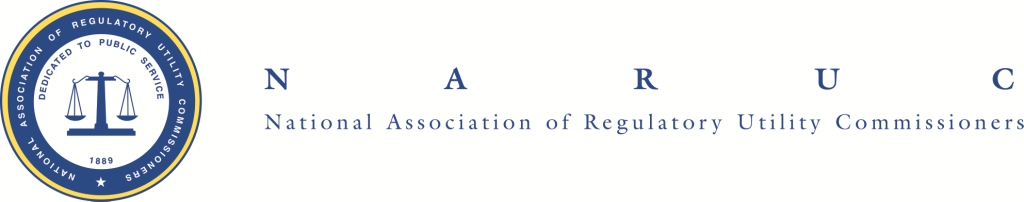 For Immediate Release: January 8, 2019Contact: Regina L. Davis, 202-988-9382, rdavis@naruc.orgIllinois Commissioner Sadzi Oliva to Lead NARUC Subcommittee on Supplier and Workforce Diversity WASHINGTON—Commissioner Sadzi Oliva of the Illinois Commerce Commission (ICC) was appointed as Chair of the National Association of Regulatory Utility Commissioners Subcommittee on Supplier and Workforce Diversity by President Nick Wagner. The appointment was made following the transition of the previous chair, Rachael Eubanks, from the Michigan Public Service Commission to become the state’s treasurer.   Oliva, who previously served as vice chair of the subcommittee, was appointed to a five-year term to the ICC in 2017 by Governor Rauner. Her previous experience includes serving as General Counsel for the Illinois Department of Financial and Professional Regulation, where she was also the Ethics Officer, Administrative Law Judge and Chief of Medical Prosecutions. She also worked at the Illinois Department of Children and Family Services as the Chief Administrative Law Judge. Oliva was also an Assistant Attorney General at the Office of the Illinois Attorney General, Special Prosecutions Bureau, where she prosecuted financial crimes. Commissioner Oliva was Chair of the Illinois Governor’s Office Administrative Hearings Review Committee. She earned a JD from Loyola University School of Law and a BA from DePaul.She also is a member of NARUC’s Committees on Critical Infrastructure and Water.“I am honored to chair the Subcommittee on Supplier and Workforce Diversity and I thank Rachael Eubanks for her previous leadership,” said Oliva. “As the first Latina to serve as a Commissioner in Illinois, I am committed to advancing the important work of this subcommittee to build relationships and help foster opportunities for women-, minority-, and veteran-/service-disabled owned businesses.” “Commissioner Oliva’s work as vice chair has been outstanding and as chair, she will provide seamless, effective leadership,” said Wagner. “The opportunities facilitated by this subcommittee are important for ratepayers and investors, as well as disadvantaged business enterprises.”Committee and subcommittee chairs are appointed by the NARUC President for a term of one year and may be reappointed for a maximum of three consecutive terms. ###About NARUCNARUC is a non-profit organization founded in 1889 whose members include the governmental agencies that are engaged in the regulation of utilities and carriers in the fifty states, the District of Columbia, Puerto Rico and the Virgin Islands. NARUC's member agencies regulate telecommunications, energy, and water utilities. NARUC represents the interests of state public utility commissions before the three branches of the federal government.